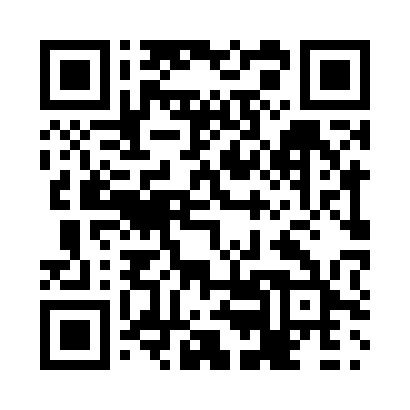 Prayer times for Chateau-Bleu, Quebec, CanadaMon 1 Jul 2024 - Wed 31 Jul 2024High Latitude Method: Angle Based RulePrayer Calculation Method: Islamic Society of North AmericaAsar Calculation Method: HanafiPrayer times provided by https://www.salahtimes.comDateDayFajrSunriseDhuhrAsrMaghribIsha1Mon3:095:101:016:258:5210:522Tue3:105:111:016:258:5110:523Wed3:115:121:016:258:5110:514Thu3:135:121:026:258:5110:505Fri3:145:131:026:258:5010:496Sat3:155:141:026:258:5010:487Sun3:165:141:026:258:5010:488Mon3:175:151:026:248:4910:469Tue3:195:161:026:248:4810:4510Wed3:205:171:036:248:4810:4411Thu3:225:181:036:248:4710:4312Fri3:235:191:036:238:4710:4213Sat3:255:201:036:238:4610:4114Sun3:265:201:036:238:4510:3915Mon3:285:211:036:228:4410:3816Tue3:295:221:036:228:4410:3617Wed3:315:231:036:228:4310:3518Thu3:335:241:036:218:4210:3319Fri3:345:251:036:218:4110:3220Sat3:365:261:046:208:4010:3021Sun3:385:281:046:208:3910:2922Mon3:395:291:046:198:3810:2723Tue3:415:301:046:188:3710:2524Wed3:435:311:046:188:3610:2325Thu3:455:321:046:178:3510:2226Fri3:465:331:046:178:3410:2027Sat3:485:341:046:168:3210:1828Sun3:505:351:046:158:3110:1629Mon3:525:371:046:148:3010:1430Tue3:545:381:046:148:2910:1231Wed3:555:391:036:138:2710:10